Data: 23 Mars 2020Lenda: Matematike;Klasa: VIMesuese: Ardiana Aliti Njesia Mesimore: Shnderrimi i thyesave prej njerit lloj ne tjetrin (ne liber faqe 117)Shnderrimi i thyesave prej njerit lloj ne tjetrinNe kete ore do te mesojme:Te shnderrojme numrat e perzier ne thyesa te parregulltaTe shnderrojme thyesat e parregullta ne numra te perzierShnderrimi i numrave te perzier ne thyesa te parregulltaNe mesimin e kaluar thame qe numri i perzier perbehet prej pjeses se plote dhe thyeses se rregullt (p.sh. 2).  Ndersa thyese e parregullt eshte nje thyese ku numeruesi eshte me i madh ( ose i barabart ) se emeruesi (p.sh. ). Ndonjehere kemi nevoje ti shnderrojme numrat e perzier ne thyesa te parregullta.Per shembull 2 eshte e njejte si edhe 2 te plota + . Nese do ta ilustronim do te duket keshtu: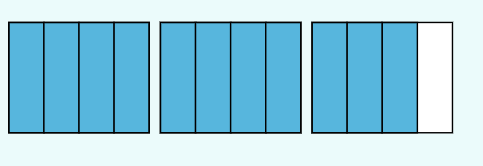 Pra, 1 e plote eshte e barabarte me .  Prandaj, kemi 2 =  +  +  = Duhet te dijme qe jo vetem kete numer te perzier mund ta shnderrojme ne thyese te parregullt. Te gjithe numrat e perzier mundemi ti shnderrojme ne thyesa te parregullta ne kete menyre: 2 → 4 * 2 + 3 = 8 + 3 = 11   → pra kemi .       ( Shenjen * - do ta perdorim per shumezim)Nje shembull tjeter per shnderrimin e numrave te perzier ne thyesa te parregullta:  → 5 * 3 + 2 = 15 + 2 = 17  → Ta ilustrojme thyesen  :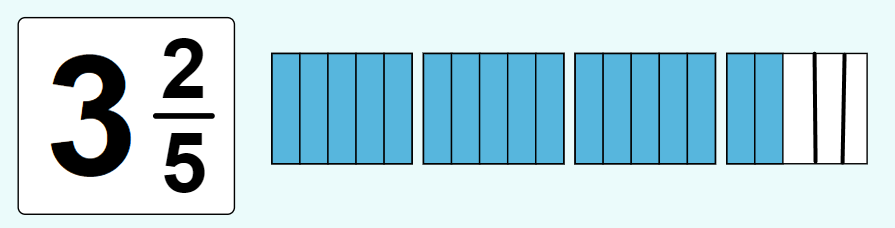 Shnderrimi i thyesave te parregullta ne numra te perzierPer te shnderruar thyesat e parregullta ne numra te perzier do te veprojme keshtu:  = 8: 3 = 2 prej ku mbetja do te ishte 3. (Perkujto pjesetimin me numer njeshifrore) Pra shkruajme 2, perkatesisht 2Sqarim: Heresi gjate pjesetimit te numeruesit me emerues e shenon numrin e te plotave te numri i perzier, kurse mbetja e paraqet numeruesin ne thyesen e rregullt ne perberjen e numrit te perzier. Emeruesi ngel i njejti.Nese gjate pjesetimit nuk ka mbetje, atehere thyesen e parregullt e shenojme si numer te plote. Per shembull  =  20 : 5 = 4Nje shembull tjeter per shnderrimin e thyesave te parregullta ne numra te perzier:  = 10 : 6 = 1 prej ku mbetja do te jete 4. Pra shkruajme 1Ta ilustrojme thyesen :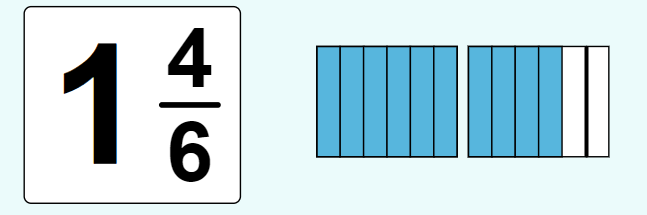 Detyra:Shnderro numrat e perziere ne thyesa te parregullta:        b) 4      c) Shnderro thyesat e parregullta ne numra te perziere:Detyre shtepie: Te vazhdohen detyra 1 dhe 2 ne faqe 117. 